Лектор ( викладач(і))УКРАЇНСЬКИЙ ДЕРЖАВНИЙ УНІВЕРСИТЕТ НАУКИ І ТЕХНОЛОГІЙ УКРАЇНСЬКИЙ ДЕРЖАВНИЙ УНІВЕРСИТЕТ НАУКИ І ТЕХНОЛОГІЙ 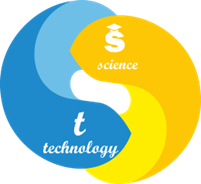 СИЛАБУС «Уловлювання та переробка летких хімічних продуктів»Статус дисципліниОбов'язкова дисципліна професійної підготовкиКод та назва спеціальності 161 – хімічні технології та інженеріяНазва освітньої програмиХімічні технології, Переробка нафти та газуОсвітній ступіньбакалаврОбсяг дисципліни (кредитів ЄКТС)Загальний обсяг дисципліни 180 год.Кредити – 6.Терміни вивчення дисципліни13-15 чверть 1,2 семестру 4 курсу навчанняНазва кафедри, яка викладає дисципліну, абревіатурне позначенняМеталургійного палива та вогнетривів (МПВ)Мова викладанняУкраїнська, англійська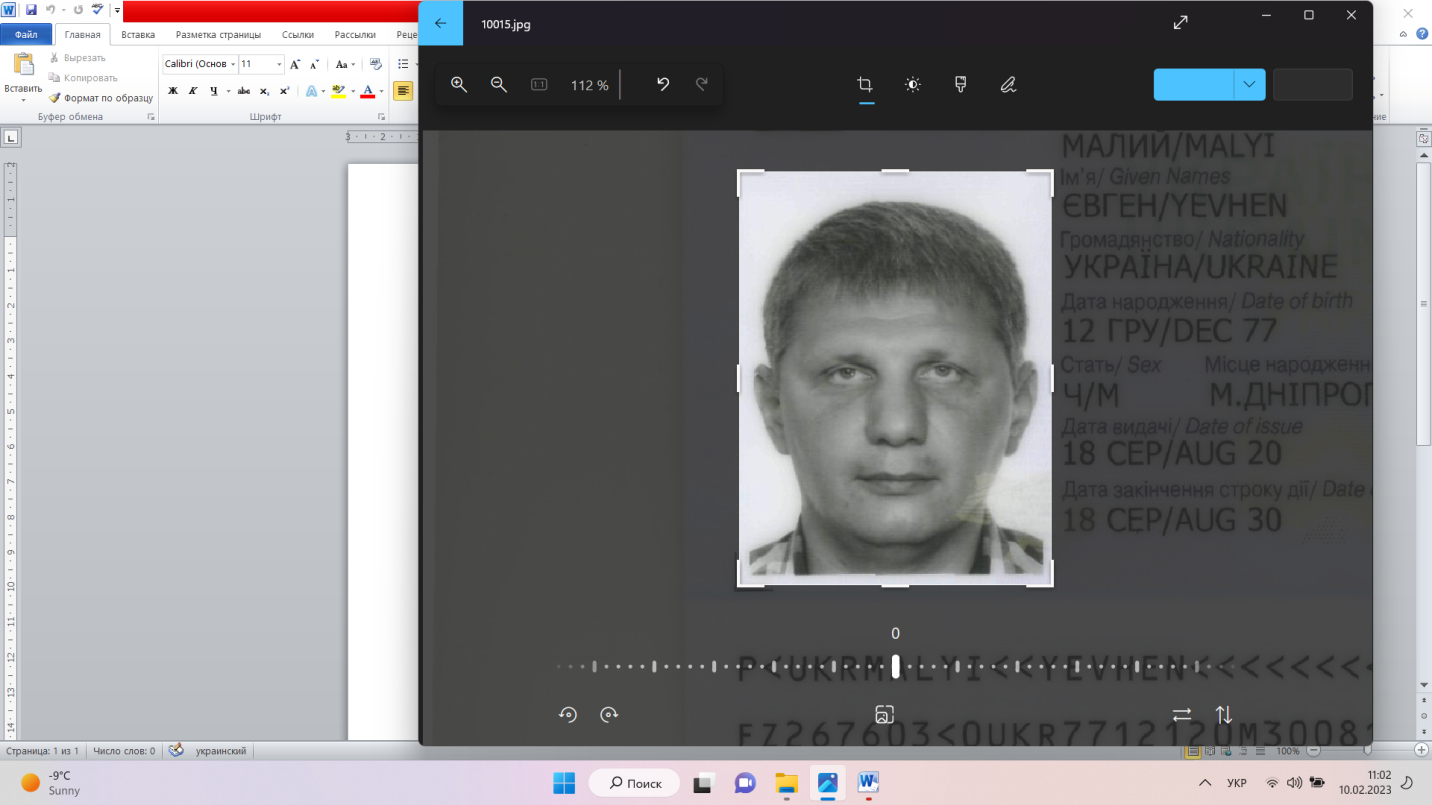 д.т.н., професорМалий Євген ІвановичЕ-mail e.i.malyi@ust.edu.uahttps://nmetau.edu.ua/ru/mdiv/i2010/p-2/e2131УДУНТ ІПБТ кім 325Передумови вивчення дисципліниПередумовами вивчення дисципліни є базові знання з хімії, фізики, математики, енерготехнології хiмiко-технологiчних процесів, промислове паливо, технологія виробництва Мета навчальної дисципліниНадання теоретичних та практичних знання з технологічних основ хімічної технології та обладнання цехів уловлювання основних летких хімічних продуктівОчікувані результати навчанняВизначати витрати ресурсів, вести первинний облік виробництва та проводити аналіз показників роботи у хімічному виробництві;  використовувати методи спостережень, опису, ідентифікації об’єктів хімічної технології та промислової продукції;   використовувати сучасні матеріали, технології і конструкції апаратів в інженеріїЗміст дисципліниРозділи1. Основи охолодження летких продуктів горючих копалин в трубчастих газових холодильниках  2. Технології очищення летких продуктів піролізу горючих копалин від аміаку 3. Фізико-хімічні та технологічні основи вилучення бензинових та бензольних вуглеводнів із піролізних газів горючих копалин 4. Технологія очищення піролізних газів горючих копалин із використанням етаноламінових методів 5. Технологія очищення піролізних газів горючих копалин із використанням миш'яково-содових методів 6. Очищення стічних вод хімічних підприємств Контрольні заходи та критерії оцінюванняЕкзаменПолітика викладанняНеобхідною умовою отримання позитивної оцінки з 1 - 6 є написання екзамену. Отримання незадовільної (нижчої за 4 бали) оцінки з розділу або її відсутність через відсутність здобувача на контрольному заході не створює підстав для недопущення здобувача до наступного контрольного заходу. Студент не допускається до семестрового контролю за відсутності позитивної оцінки (не нижче 4 балів) хоча б з одного із розділів.Підсумкова оцінка з навчальної дисципліни формуються як середнє арифметичне визначених за 12-бальною шкалою усіх 6-ти оцінок з розділів з округленням до найближчого цілого числа.Засоби навчанняНавчальний процес передбачає використання мультимедійного комплексу для проведення інтерактивних лекцій та спеціального обладнання для виконання лабораторних та практичних  робіт.Навчально-методичне забезпечення1.Коляндр Л.Я. Улавливание и переработка химических продуктов коксования. - М.: Металлургиздат. 1962. - 480 с.2. Гребенюк А.Ф., Коробчанский В.И., Власов Г.А., Кауфман С.И. Улавливание химических продуктов коксования. - Донецк, 2002. - 228 с. Часть 1.3. Гребенюк А.Ф., Коробчанский В.И., Власов Г.А., Кауфман С.И. Улавливание химических продуктов коксования. - Донецк, 2002. - 207 с. Часть 2.4. Лазорин С.Н., Стеценко Е.Я. Производство сырого бензола. - Киев: Техника, 1969. - 224 с.5. Гринберг А.М. Обесфеноливание сточных вод коксохимических заводов. - М.: Металлургия, 1968. - 212 с.6. Егоров Н.Н., Дмитриев М.М., Зыков Д.Д. Очистка от серы коксовального и других горючих газов. - М.: Металлургия, 1950. - 240 с.7. Литвиненко М.С. Очистка коксового газа от сероводорода. - М.: Металлургия, 1959. - 308 с.